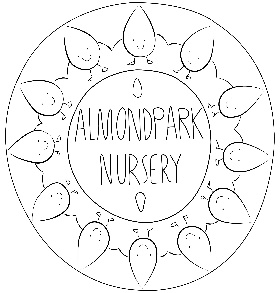 Please return both completed forms electronically or via post to:Post: HR at Almond Park NurseryMacbeth Moir Road, Musselburgh, EH21 8JEEmail: info@almondparknursery.co.ukRecruitment Enquiries: 0131 665 4136
NOTES:Please complete each section as appropriate; ensuring that they are in chronological order.
Please do not add a separate CV as this will not be considered.
Canvassing, directly or indirectly, will disqualify your application.Post Applied for:                                                                                Ref:Employment History (Present or most recent Employment)Employment History (Present or most recent Employment)Dates:From:		To:	Dates:From:		To:	Name and address of employer:Position Held:  Position Held:  Current Salary:  Notice Period:  Description of Main Duties and responsibilities:Please give your reason for leaving:Previous Employment (Please start with most recent and include any period not in paid employment)Previous Employment (Please start with most recent and include any period not in paid employment)Previous Employment (Please start with most recent and include any period not in paid employment)Previous Employment (Please start with most recent and include any period not in paid employment)Previous Employment (Please start with most recent and include any period not in paid employment)Dates (MM/YY)From	ToDates (MM/YY)From	ToName and Address of EmployerPosition Held, Description of Duties and ResponsibilitiesReason for LeavingQualificationsQualificationsQualificationsQualificationsQualificationsQualificationsName of EstablishmentDates (MM/YY)From	ToDates (MM/YY)From	ToQualification GainedMethod of Study (i.e. part-time, full time)Date of AwardMembership of professional bodies – membership of SSSC should also include membership numberMembership of professional bodies – membership of SSSC should also include membership numberMembership of professional bodies – membership of SSSC should also include membership numberMembership of professional bodies – membership of SSSC should also include membership numberClass of MembershipName of Professional BodyQualification/AwardDate of AwardAdditional InformationPlease include details of any skills, aptitudes, or personal qualities which you feel are relevant and explain how you might use them in this post.  Additional information may be added on a separate sheet.